ЗАКОН АМУРСКОЙ ОБЛАСТИО НЕКОТОРЫХ ВОПРОСАХ РЕГУЛИРОВАНИЯ РОЗНИЧНОЙ ПРОДАЖИАЛКОГОЛЬНОЙ ПРОДУКЦИИ И БЕЗАЛКОГОЛЬНЫХ ТОНИЗИРУЮЩИХНАПИТКОВ НА ТЕРРИТОРИИ АМУРСКОЙ ОБЛАСТИПринятЗаконодательным СобраниемАмурской области23 сентября 2014 годаНастоящий Закон в соответствии с Федеральным законом от 22 ноября 1995 г. N 171-ФЗ "О государственном регулировании производства и оборота этилового спирта, алкогольной и спиртосодержащей продукции и об ограничении потребления (распития) алкогольной продукции", Федеральным законом от 2 января 2000 г. N 29-ФЗ "О качестве и безопасности пищевых продуктов" регулирует некоторые вопросы розничной продажи алкогольной продукции и безалкогольных тонизирующих напитков на территории области.(в ред. Законов Амурской области от 28.03.2016 N 659-ОЗ, от 22.12.2017 N 166-ОЗ, от 29.04.2021 N 726-ОЗ)Статья 1(в ред. Закона Амурской области от 28.03.2016 N 659-ОЗ)1. Не допускается розничная продажа алкогольной продукции:1) с 21.00 до 11.00 по местному времени;2) на объектах, расположенных в многоквартирных домах и общежитиях, в том числе в пристроенных, встроенных, встроенно-пристроенных к ним помещениях, в которых входы для покупателей и посетителей находятся со стороны подъезда (подъездов) и (или) детской площадки (детских площадок);(в ред. Закона Амурской области от 03.06.2022 N 116-ОЗ)3) в Международный день защиты детей, День молодежи, День знаний, а также в дни проведения школьных мероприятий "Последний звонок", "Выпускной вечер".Даты проведения школьных мероприятий определяются органами местного самоуправления. Информация об этих датах размещается на официальных сайтах соответствующих органов местного самоуправления в информационно-телекоммуникационной сети "Интернет" не менее чем за два дня до даты их проведения;4) за два часа до начала, во время и в течение одного часа после окончания массовых мероприятий, проводимых (организуемых) органами государственной власти области, органами местного самоуправления, в местах их проведения, а также на прилегающих к ним территориях.Граница прилегающей территории проходит на расстоянии 700 метров по кратчайшему пути следования (без учета препятствий) от границы места проведения массового мероприятия. Граница места проведения массового мероприятия определяется органами государственной власти области, органами местного самоуправления, осуществляющими проведение (организацию) массового мероприятия.Информация о дате, времени, границах мест проведения массовых мероприятий, границах прилегающей территории, на которую распространяется действие настоящего пункта, размещается на официальных сайтах органов государственной власти, органов местного самоуправления, осуществляющих проведение (организацию) массовых мероприятий, в информационно-телекоммуникационной сети "Интернет" не менее чем за два дня до даты их проведения.Для целей настоящего Закона под массовыми мероприятиями понимаются массовые культурно-просветительные, театрально-зрелищные, спортивные, рекламные и иные мероприятия развлекательного характера, проводимые на открытых площадках (площади, парки, скверы, улицы и другие территории общего пользования);5) при оказании услуг общественного питания в объектах общественного питания, расположенных в многоквартирных домах и (или) на прилегающих к ним территориях, имеющих зал обслуживания посетителей общей площадью менее 40 квадратных метров.(п. 5 введен Законом Амурской области от 29.04.2021 N 726-ОЗ)(часть 1 в ред. Закона Амурской области от 22.12.2017 N 166-ОЗ)2. Не допускается розничная продажа алкогольной продукции в розлив в тару продавца либо в тару потребителя пива и напитков, изготавливаемых на основе пива, сидра, пуаре, медовухи на объектах, расположенных в многоквартирных домах и общежитиях, а также в пристроенных, встроенных, встроенно-пристроенных к ним помещениях.(в ред. Законов Амурской области от 03.04.2017 N 65-ОЗ, от 22.12.2017 N 166-ОЗ, от 03.06.2022 N 116-ОЗ)Часть третья утратила силу. - Закон Амурской области от 22.12.2017 N 166-ОЗ.4. Не допускается розничная продажа безалкогольных тонизирующих напитков, в том числе энергетических, отнесенных национальными стандартами Российской Федерации к безалкогольным тонизирующим напиткам:1) несовершеннолетним;2) в организациях, осуществляющих образовательную деятельность, в детских, медицинских организациях;3) на всех видах общественного транспорта (транспорта общего пользования) городского и пригородного сообщения, на остановочных пунктах его движения;4) в организациях культуры, на объектах спорта;5) в нестационарных торговых объектах.Часть пятая утратила силу. - Закон Амурской области от 22.12.2017 N 166-ОЗ.6. Правительство области вправе устанавливать полный запрет на розничную продажу алкогольной продукции, за исключением розничной продажи алкогольной продукции при оказании услуг общественного питания, в случаях введения на территории Амурской области режима повышенной готовности или чрезвычайной ситуации природного и техногенного характера.(часть 6 в ред. Закона Амурской области от 20.07.2020 N 564-ОЗ)Статья 2(в ред. Закона Амурской области от 03.04.2017 N 65-ОЗ)Минимальный размер уставного капитала (уставного фонда) для организаций, осуществляющих розничную продажу алкогольной продукции (за исключением организаций, осуществляющих розничную продажу алкогольной продукции при оказании услуг общественного питания), - десять тысяч рублей.(в ред. Закона Амурской области от 03.06.2022 N 116-ОЗ)            1    Статья 2 .  Утратила  силу с 1 июля 2017 года. - Закон Амурской областиот 03.04.2017 N 65-ОЗ.Статья 3За нарушение требований настоящего Закона юридические и должностные лица несут административную ответственность в соответствии с законодательством об административных правонарушениях.Статья 41. Настоящий Закон вступает в силу с 1 октября 2014 года, за исключением подпункта "в" пункта 2 части 1 статьи 1 настоящего Закона.(в ред. Закона Амурской области от 28.03.2016 N 659-ОЗ)2. Подпункт "в" пункта 2 части 1 статьи 1 настоящего Закона вступает в силу с 1 января 2015 года.Часть третья утратила силу с 1 апреля 2016 года. - Закон Амурской области от 28.03.2016 N 659-ОЗ.ГубернаторАмурской областиО.Н.КОЖЕМЯКОг. Благовещенск25 сентября 2014 годаN 403-ОЗПриложениек Закону Амурской области25 сентября 2014 г. N 403-ОЗПЕРЕЧЕНЬПОСЕЛЕНИЙ С ЧИСЛЕННОСТЬЮ НАСЕЛЕНИЯ МЕНЕЕТРЕХ ТЫСЯЧ ЧЕЛОВЕК, В КОТОРЫХ ОТСУТСТВУЕТ ТОЧКА ДОСТУПАК ИНФОРМАЦИОННО-ТЕЛЕКОММУНИКАЦИОННОЙ СЕТИ "ИНТЕРНЕТ"Утратил силу с 1 июля 2017 года. - Закон Амурской области от 03.04.2017 N 65-ОЗ.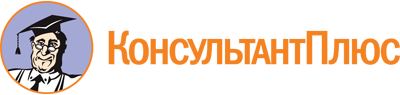 Закон Амурской области от 25.09.2014 N 403-ОЗ
(ред. от 03.06.2022)
"О некоторых вопросах регулирования розничной продажи алкогольной продукции и безалкогольных тонизирующих напитков на территории Амурской области"
(принят Законодательным Собранием Амурской области 23.09.2014)
(вместе с "Перечнем поселений с численностью населения менее трех тысяч человек, в которых отсутствует точка доступа к информационно-телекоммуникационной сети "Интернет")Документ предоставлен КонсультантПлюс

www.consultant.ru

Дата сохранения: 19.09.2022
 25 сентября 2014 года403-ОЗСписок изменяющих документов(в ред. Законов Амурской областиот 20.03.2015 N 509-ОЗ, от 28.12.2015 N 628-ОЗ,от 28.03.2016 N 659-ОЗ, от 03.04.2017 N 65-ОЗ,от 22.12.2017 N 166-ОЗ, от 20.07.2020 N 564-ОЗ,от 29.04.2021 N 726-ОЗ, от 03.06.2022 N 116-ОЗ)